Lesson 2                                                           16.06.20Key Learning: to solve multiplication and division equations Success criteria:- I can complete multiplication and division equations- I can use the inverse to check my answerCopy the equations into your book and solve.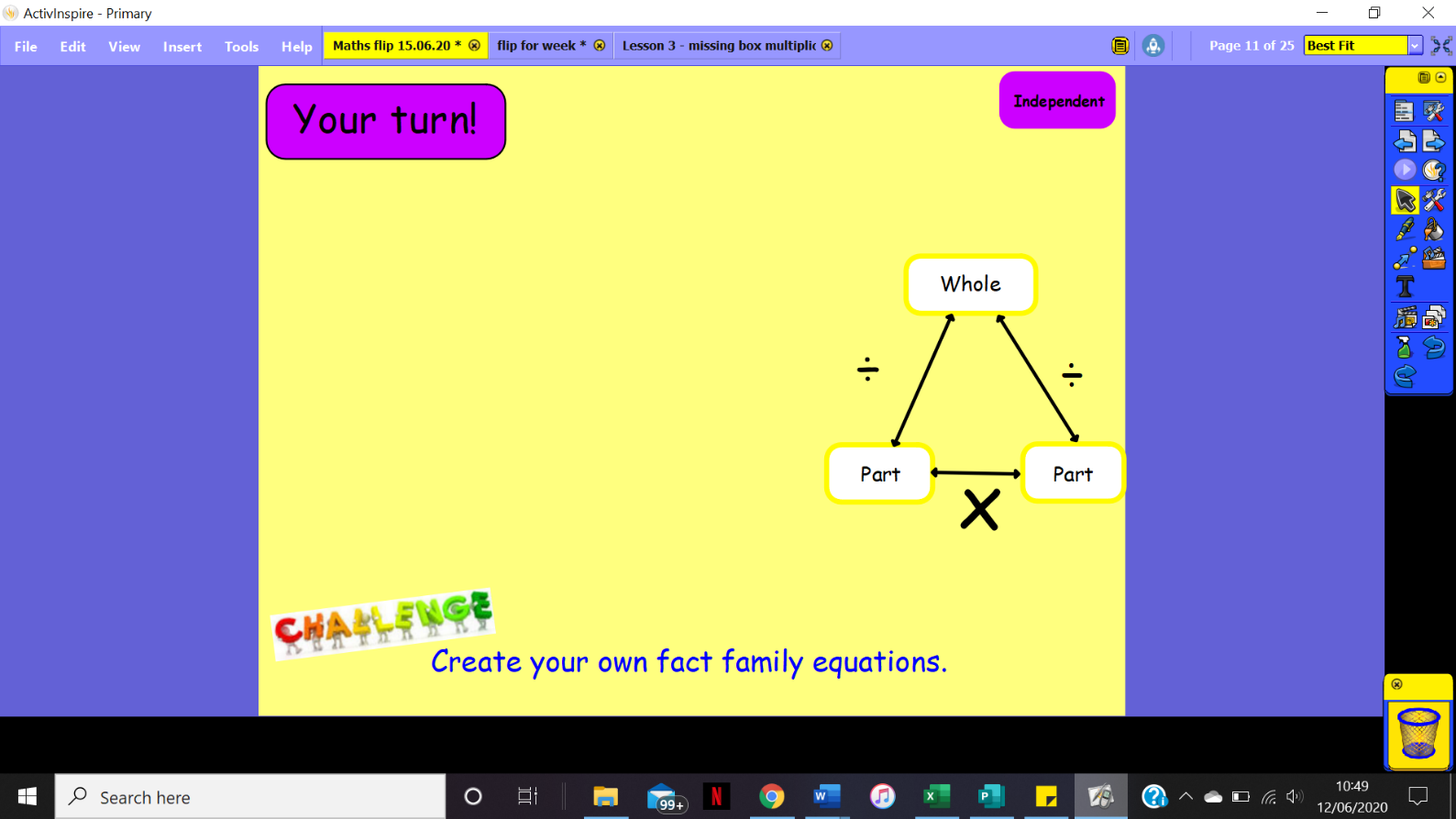 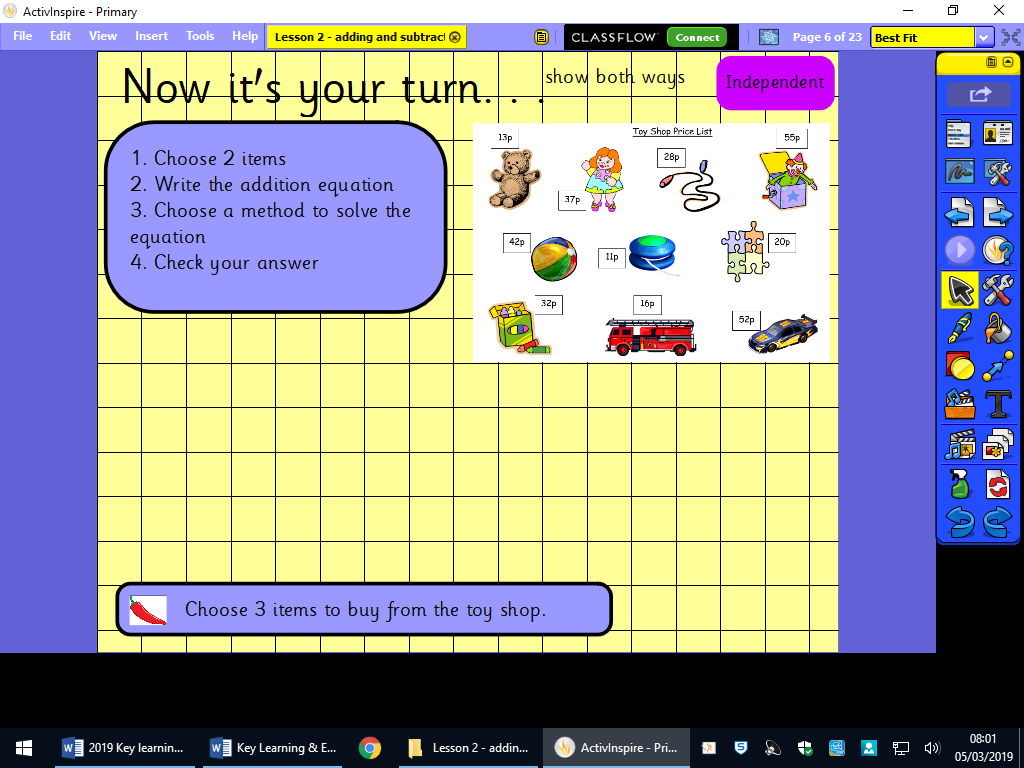 3 X 2 =                                                          10 ÷ 5 =        1 X 10 =                                                        80 ÷ 10 =5 X 8 =                                                          20 ÷ 2 =4 X 5 =                                                           4 ÷ 2 =